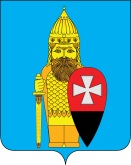 СОВЕТ ДЕПУТАТОВ ПОСЕЛЕНИЯ ВОРОНОВСКОЕ В ГОРОДЕ МОСКВЕ РЕШЕНИЕ20 июня 2018 года № 06/08Об утверждении Положения о порядке согласования установки шлагбаумов и получения разрешения на установку ограждений на территории поселения Вороновское   На основании Федерального закона от 06.10.2003 года № 131-ФЗ «Об общих принципах организации местного самоуправления в Российской Федерации», Постановления Правительства Москвы от 02.07.2013 года № 428-ПП «О порядке установки ограждений на придомовых территориях в городе Москве»;Совет депутатов поселения Вороновское решил:   1. Утвердить Положение о порядке согласования установки шлагбаумов и получения разрешения на установку ограждений на территории поселения Вороновское (приложение к настоящему решению).   2. Опубликовать настоящее решение в бюллетене «Московский муниципальный вестник» и разместить на официальном сайте администрации поселения Вороновское в информационно – телекоммуникационной сети «Интернет».   3. Настоящее решение вступает в силу со дня его официального опубликования.   4. Контроль за исполнением настоящего решения возложить на Главу поселения Вороновское Исаева М.К.Главапоселения Вороновское                                                                            М.К. ИсаевПриложениек решению Совета депутатовпоселения Вороновскоеот «20» июня 2018 года № 06/08ПОЛОЖЕНИЕо порядке согласованияустановки шлагбаумов и получения разрешения наустановку ограждений на территории поселения ВороновскоеОбщие положенияНастоящее Положение регулирует порядок согласования установки шлагбаумов и получения разрешения на установку ограждений на территории поселения Вороновское (далее также - Поселение) юридическими лицами независимо от форм собственности и ведомственной принадлежности и физическими лицами.В настоящем Положении используются следующие основные понятия и определения:Автомобильные дороги общего пользования местного значения поселения – автомобильные дороги общего пользования в границах населенных пунктов поселения Вороновское, за исключением автомобильных дорог общего пользования федерального, регионального или межмуниципального значения, частных автомобильных дорог.Шлагбаум – устройство для перекрытия проезжей части автомобильной дороги общего пользования в границах населенных пунктов поселения и прекращения движения транспортных средств (участников дорожного движения).Ограждение –устойчивая вертикальная конструкция, расположенная по периметру земельного участка, имеющая крепления непосредственно на земельном участке и препятствующая проходу и (или) проезду на территорию внутри границ ограждения. Ограждение состоит из стоек (является каркасом ограждения) и заполнением (является декоративно-художественным заполнением каркаса).Установка ограждающих устройств (шлагбаумов и (или) ограждений) осуществляется в целях обеспечения пожарной безопасности, безопасности дорожного движения, разделения транспортных и пешеходных потоков, обозначения границ территории и в других случаях, установленных нормативными правовыми актами Российской Федерации и города Москвы.Шлагбаумы и ограждения не являются объектами недвижимого имущества.Порядок согласования установки шлагбаумовУстановка шлагбаумов осуществляется на основании Решения Совета депутатов поселения Вороновское (далее – Совет депутатов).Запрещается установка шлагбаумов, препятствующих или ограничивающих проход пешеходов и проезд автотранспорта в местах общественного пользования без согласования с Советом депутатов поселения Вороновское в порядке, установленном настоящим Положением.Для согласования установки шлагбаума необходимо представить следующие документы:2.3.1 письменное заявление на имя Главы поселения Вороновское в произвольной форме с указанием причин, по которым возникла необходимость установки шлагбаума;решение общего собрания правообладателей объектов недвижимости, расположенных на земельном участке по вопросу установки шлагбаума;проект размещения шлагбаума, с указанием места размещения в масштабе 1:500, его типа, размеров, внешнего вида, фирмы-изготовителя, фотомонтажа с различных ракурсов в количестве не менее 4 штук и размером не менее 15 x 20 см;согласие собственника объекта, на котором планируется установка шлагбаума. В случае, если объект, на котором планируется установка шлагбаума находится в собственности поселения Вороновское, согласие собственника объекта, на котором планируется установка шлагбаума не требуется.технические условия подключения шлагбаума к электросетям, выданные уполномоченным органом (в случае, если в соответствии с типом шлагбаума и инструкцией изготовителя по установке и эксплуатации необходимо электропитание);При подаче заявления на установку шлагбаума на земельном участке, являющемся придомовой территорией многоквартирного жилого дома, представляется решение общего собрания собственников помещений в многоквартирном доме (с указанием лица, уполномоченного представлять интересы собственников помещений в многоквартирном доме по вопросам, связанным с установкой шлагбаумов и их демонтажем). При этом представление документов, предусмотренных пунктами 2.3.1.; 2.3.4. настоящего Положения, не требуется.Представленные документы рассматриваются на ближайшем заседании Совета депутатов поселения Вороновское.На заседании Совета депутатов по вопросу согласования установки шлагбаума, могут быть указаны дополнительные условия согласования установки шлагбаума, обязательные для собственника шлагбаума.Собственник шлагбаума осуществляет установку и эксплуатацию шлагбаума собственными силами и за свой счет в соответствии с инструкцией изготовителя по его установке и эксплуатации, а также иными требованиями законодательства Российской Федерации, соглашением с собственником объекта на котором осуществляется установка шлагбаума (в случае, если объект, на котором планируется установка шлагбаума находится в собственности поселения Вороновское, согласие собственника объекта, на котором осуществляется установка шлагбаума не требуется).Собственник шлагбаума обязан обеспечить круглосуточный и беспрепятственный проезд на земельный участок пожарной техники, транспортных средств правоохранительных органов, скорой медицинской помощи, служб Министерства Российской Федерации по делам гражданской обороны, чрезвычайным ситуациям и ликвидации последствий стихийных бедствий, организаций газового хозяйства и коммунальных служб, сотрудников Администрации Поселения.Ответственность за ущерб, причиненный физическим и юридическим лицам вследствие невыполнения данного условия, несут собственник шлагбаума и лицо, уполномоченное собственником на обеспечение круглосуточного ручного управления шлагбаумом, в порядке, установленном действующим законодательством. Ответственность за техническое состояние шлагбаума несет собственник шлагбаума.Шлагбаум должен быть оборудован GSM – ключом. Для передвижения сотрудников администрации по Поселению, администрация подает списки телефонов ответственному лицу для обеспечения проезда.В случае демонтажа шлагбаума собственник шлагбаума обязан уведомить об этом Совет депутатов в трехдневный срок.Порядок получения разрешения на установку огражденийУстановка ограждения осуществляется на основании Решения Совета депутатов.Запрещается установка ограждений, препятствующих или ограничивающих проход пешеходов и проезд автотранспорта в местах общественного пользования без получения разрешения Совета депутатов в порядке, установленном настоящим Положением.Для получения разрешения на установку ограждения необходимо представить следующие документы:письменное заявление на имя Главы поселения в произвольной форме с указанием причин, по которым возникла необходимость установки ограждения;решение общего собрания правообладателей объектов недвижимости, расположенных на земельном участке по вопросу установки ограждения;проект размещения ограждения, с указанием места размещения в масштабе 1:500, его типа, размеров, внешнего вида, фирмы-изготовителя, фотомонтажа с различных ракурсов в количестве не менее 4 штук и размером не менее 15 x 20 см;правоустанавливающие документы на земельный участок, а также на объекты недвижимости, расположенные на земельном участке;согласие собственника земельного участка на установку ограждения на данном земельном участке. В случае, если земельный участок, на котором предполагается установка ограждения, находится в собственности поселения Вороновское, согласие собственника на установку ограждения на таком земельном участке не требуется.При подаче заявления на установку ограждения на земельном участке, являющемся придомовой территорией многоквартирного жилого дома, представляется решение общего собрания собственников помещений в многоквартирном доме (с указанием лица, уполномоченного представлять интересы собственников помещений в многоквартирном доме по вопросам, связанным с установкой шлагбаумов и их демонтажем). При этом представление документов, предусмотренных пунктами 3.3.1.; 3.3.4.; 3.3.5. настоящего Положения, не требуется.Представленные документы рассматриваются на ближайшем заседании Совета депутатов поселения Вороновское.На заседании Совета депутатов по вопросу согласования установки ограждения могут быть указаны дополнительные условия согласования установки ограждения.Собственник ограждения осуществляет установку и эксплуатацию ограждения собственными силами и за свой счет в соответствии с инструкцией изготовителя по его установке и эксплуатации, а также требованиями законодательства Российской Федерации, соглашением с собственником земельного участка (в случае, если собственник ограждения не является собственником земельного участка).Собственник ограждения обязан обеспечить круглосуточный и беспрепятственный проезд на земельный участок пожарной техники, транспортных средств правоохранительных органов, скорой медицинской помощи, служб Министерства Российской Федерации по делам гражданской обороны, чрезвычайным ситуациям и ликвидации последствий стихийных бедствий, организаций газового хозяйства и коммунальных служб, сотрудников администрации поселения Вороновское.Указанный проезд может быть обеспечен путем круглосуточного нахождения внутри границ участка (в т.ч. в здании на участке) лица (лиц), ответственного(ых) за пропуск людей и транспортных средств на территорию внутри границ участка, в т.ч. регулирующего затворные устройства (замки, затворы, домофоны и т.п.) на частях ограждения (калитках, воротах).Ответственность за ущерб, причиненный физическим и юридическим лицам вследствие невыполнения данного условия, несут собственник ограждения и лицо, уполномоченное собственником на пропуск людей и транспортных средств внутрь границ участка, в порядке, установленном действующим законодательством Российской Федерации. Ответственность за техническое состояние ограждения несет собственник ограждения.В случае демонтажа ограждения собственник ограждения обязан уведомить об этом Совет депутатов в трехдневный срок.Решение об отказе либо согласования установки шлагбаумов и получения разрешения на установку огражденийРешение общего собрания жителей или заявление собственника земельного участка, с приложением проекта размещения ограждающего устройства или шлагбаума, в котором указывается место размещения, тип, размер, внешний вид ограждающего устройства или шлагбаума и иных документов, предусмотренных пунктами 2.3.-2.4. или 3.3.-3.4. настоящего Положения, рассматривается на ближайшем заседании Совета депутатов поселения Вороновское.Основаниями для отказа в согласовании Советом депутатов установки ограждающего устройства являются:Несоблюдение требований по обеспечению круглосуточного и беспрепятственного проезда на придомовую территорию пожарной техники, транспортных средств правоохранительных органов, скорой медицинской помощи, служб Министерства Российской Федерации по делам гражданской обороны, чрезвычайным ситуациям и ликвидации последствий стихийных бедствий, организаций газового хозяйства и коммунальных служб, сотрудников Администрации.Создание ограждающим устройством препятствий или ограничений проходу пешеходов и (или) проезду транспортных средств на территории общего пользования, определяемые в соответствии с законодательством Российской Федерации о градостроительной деятельности.Согласование либо отказ в согласовании установки шлагбаума, согласование либо отказ в согласовании установки ограждения оформляется решением Совета депутатов поселения Вороновское. Копия данного решения направляется в адрес лица, обратившегося с соответствующим заявлением.